附件1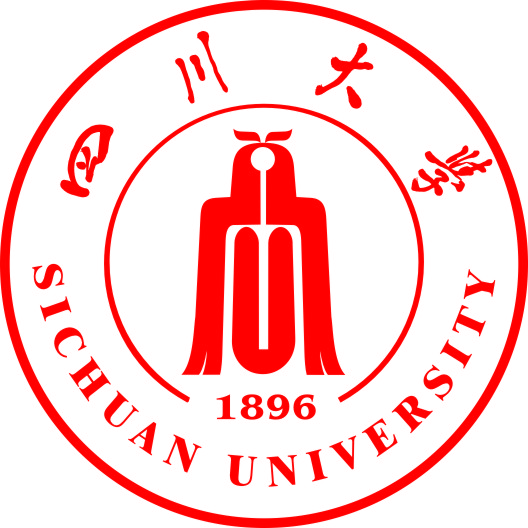 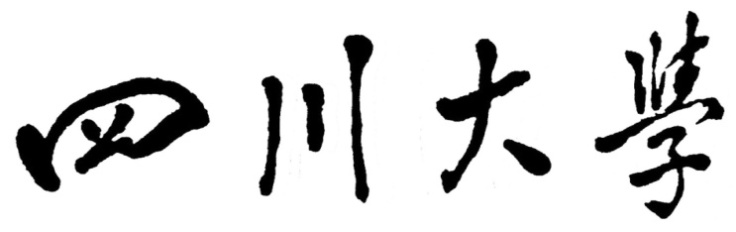    实验技术立项申请表项 目 名 称：                                   项目申请人：                              所在单位（盖章）:                           申 请 日 期：                                  实验室及设备管理处项目名称项目名称项目类别项目类别A.实验室建设方案设计B.创新创意实验项目设计、实验工艺及方法改进C.实验设备功能开发及保值增值、自制设备的研制D.实验设备资源开放共享E.实验技术与管理队伍建设F.实验室安全与环保 G.其他A.实验室建设方案设计B.创新创意实验项目设计、实验工艺及方法改进C.实验设备功能开发及保值增值、自制设备的研制D.实验设备资源开放共享E.实验技术与管理队伍建设F.实验室安全与环保 G.其他A.实验室建设方案设计B.创新创意实验项目设计、实验工艺及方法改进C.实验设备功能开发及保值增值、自制设备的研制D.实验设备资源开放共享E.实验技术与管理队伍建设F.实验室安全与环保 G.其他A.实验室建设方案设计B.创新创意实验项目设计、实验工艺及方法改进C.实验设备功能开发及保值增值、自制设备的研制D.实验设备资源开放共享E.实验技术与管理队伍建设F.实验室安全与环保 G.其他A.实验室建设方案设计B.创新创意实验项目设计、实验工艺及方法改进C.实验设备功能开发及保值增值、自制设备的研制D.实验设备资源开放共享E.实验技术与管理队伍建设F.实验室安全与环保 G.其他A.实验室建设方案设计B.创新创意实验项目设计、实验工艺及方法改进C.实验设备功能开发及保值增值、自制设备的研制D.实验设备资源开放共享E.实验技术与管理队伍建设F.实验室安全与环保 G.其他项目负责人姓  名性  别项目负责人职称/职务出生年月项目负责人联系电话邮  箱项目申报目的和意义：项目申报目的和意义：项目申报目的和意义：项目申报目的和意义：项目申报目的和意义：项目申报目的和意义：项目申报目的和意义：项目申报目的和意义：项目申报目的和意义：项目申报目的和意义：项目内容简介：（含项目的必要性和可行性，项目设计思路和方案等）项目内容简介：（含项目的必要性和可行性，项目设计思路和方案等）项目内容简介：（含项目的必要性和可行性，项目设计思路和方案等）项目内容简介：（含项目的必要性和可行性，项目设计思路和方案等）项目内容简介：（含项目的必要性和可行性，项目设计思路和方案等）项目内容简介：（含项目的必要性和可行性，项目设计思路和方案等）项目内容简介：（含项目的必要性和可行性，项目设计思路和方案等）项目内容简介：（含项目的必要性和可行性，项目设计思路和方案等）项目内容简介：（含项目的必要性和可行性，项目设计思路和方案等）项目的特色与创新点：项目的特色与创新点：项目的特色与创新点：项目的特色与创新点：项目的特色与创新点：项目的特色与创新点：项目的特色与创新点：项目的特色与创新点：项目的特色与创新点：项目的预期成效：（含新增或改造实验项目的名称、学时以及受益专业、学生人数；申请专利、公开发表论文、编写教材等）项目的预期成效：（含新增或改造实验项目的名称、学时以及受益专业、学生人数；申请专利、公开发表论文、编写教材等）项目的预期成效：（含新增或改造实验项目的名称、学时以及受益专业、学生人数；申请专利、公开发表论文、编写教材等）项目的预期成效：（含新增或改造实验项目的名称、学时以及受益专业、学生人数；申请专利、公开发表论文、编写教材等）项目的预期成效：（含新增或改造实验项目的名称、学时以及受益专业、学生人数；申请专利、公开发表论文、编写教材等）项目的预期成效：（含新增或改造实验项目的名称、学时以及受益专业、学生人数；申请专利、公开发表论文、编写教材等）项目的预期成效：（含新增或改造实验项目的名称、学时以及受益专业、学生人数；申请专利、公开发表论文、编写教材等）项目的预期成效：（含新增或改造实验项目的名称、学时以及受益专业、学生人数；申请专利、公开发表论文、编写教材等）项目的预期成效：（含新增或改造实验项目的名称、学时以及受益专业、学生人数；申请专利、公开发表论文、编写教材等）项目进度安排：项目进度安排：项目进度安排：项目进度安排：项目进度安排：项目进度安排：项目进度安排：项目进度安排：项目进度安排：项目申请经费（不含配套经费）：     万元项目申请经费（不含配套经费）：     万元项目申请经费（不含配套经费）：     万元项目申请经费（不含配套经费）：     万元项目申请经费（不含配套经费）：     万元项目申请经费（不含配套经费）：     万元项目申请经费（不含配套经费）：     万元项目申请经费（不含配套经费）：     万元项目申请经费（不含配套经费）：     万元项目有无配套经费项目有无配套经费项目有无配套经费如果有，配套金额如果有，配套金额如果有，配套金额       万元经费使用预算,含拟购物资详细清单（名称、规格型号、价格）和用途：经费使用预算,含拟购物资详细清单（名称、规格型号、价格）和用途：经费使用预算,含拟购物资详细清单（名称、规格型号、价格）和用途：经费使用预算,含拟购物资详细清单（名称、规格型号、价格）和用途：经费使用预算,含拟购物资详细清单（名称、规格型号、价格）和用途：经费使用预算,含拟购物资详细清单（名称、规格型号、价格）和用途：经费使用预算,含拟购物资详细清单（名称、规格型号、价格）和用途：经费使用预算,含拟购物资详细清单（名称、规格型号、价格）和用途：经费使用预算,含拟购物资详细清单（名称、规格型号、价格）和用途：学院（所、中心）推荐意见：               签章：                                          年     月     日学院（所、中心）推荐意见：               签章：                                          年     月     日学院（所、中心）推荐意见：               签章：                                          年     月     日学院（所、中心）推荐意见：               签章：                                          年     月     日学院（所、中心）推荐意见：               签章：                                          年     月     日学院（所、中心）推荐意见：               签章：                                          年     月     日学院（所、中心）推荐意见：               签章：                                          年     月     日学院（所、中心）推荐意见：               签章：                                          年     月     日学院（所、中心）推荐意见：               签章：                                          年     月     日学校审批意见：签章：                 年     月     日学校审批意见：签章：                 年     月     日学校审批意见：签章：                 年     月     日学校审批意见：签章：                 年     月     日学校审批意见：签章：                 年     月     日学校审批意见：签章：                 年     月     日学校审批意见：签章：                 年     月     日学校审批意见：签章：                 年     月     日学校审批意见：签章：                 年     月     日